Name:_______________________________				Date: _____________Mr. Kaufman									GeometryUnit 1: Lesson 6 (Missing Angles)AIM:  ___________________________________________________________________?Do Now: Find the measure of each missing angle.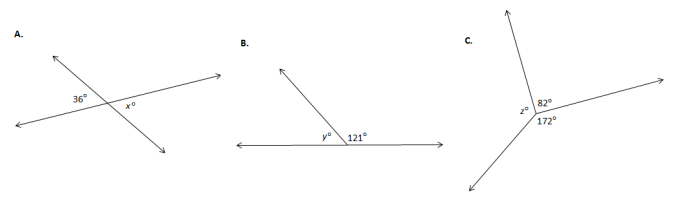 Guided Notes:Part a. is an example of ___________________. When two lines cross the opposite angles are ___________.Part b. is an example of a _________________. These angles are _____________ (which means that they add up to 180゜).Part c. is has three angles that form a circle so they add up to _______________.adjacent angles - are angles with a common side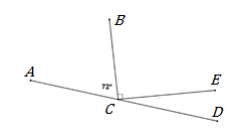 Which angles are adjacent here? ___________________________1. Find the measure of angle HKI.			2. Find the measure of each angle.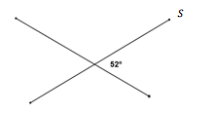 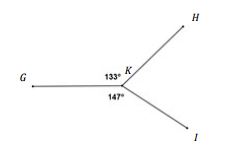 Independent Practice: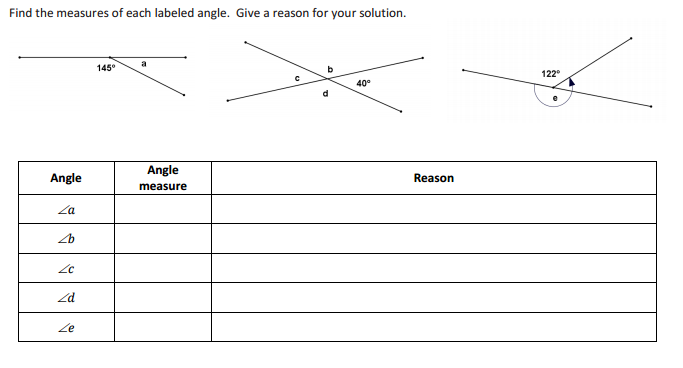 2. Find the value of x.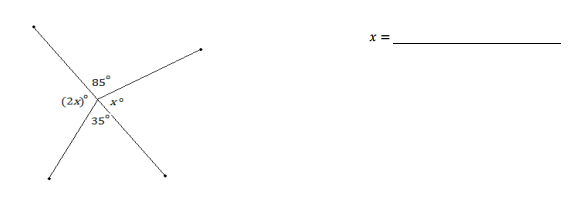 